РЕШЕНИЕДвадцать первойсессии Совета депутатов четвертого созыва19.02.2021 г.                                                                              N 21-58Об утверждении Соглашения о передаче органамиместного самоуправления муниципального   образования«Черноануйское сельское поселение»  части полномочий по обеспечению оплатой труда и начислений на нее работниковосновного  персонала муниципальных учреждений культурыорганам местного самоуправления муниципального образования «Усть-Канский район»          В соответствии с частью 1 п. 12 статьи 14 Федерального закона от 6 октября    2003 г. №131-ФЗ «Об общих принципах организации местного самоуправления в Российской Федерации», Уставом МО Черноануйское сельское поселение, Совет депутатов Черноануйского сельского поселения РЕШИЛ:Утвердить Соглашение о передаче органами местного самоуправления муниципального образования «Черноануйское сельское поселение» части полномочий по обеспечению оплатой труда и начислений на нее работников основного  персонала муниципальных учреждений культуры органам местного самоуправления муниципального образования «Усть-Канский район» (Соглашения прилагается).Направить копию решения в муниципальное образование «Усть-Канский район»Контроль за исполнением Решения возложить на постоянную комиссию Совета депутатов по экономической политике, бюджету и предпринимательству.Настоящее Решение вступает в силу со дня опубликования (обнародования) и распространяет свое действие на правоотношения, возникшие с 1 января 2021 года.Председатель Совета депутатовЧерноануйского сельскогопоселения______________ /Т.А.Акатьева/              Глава Черноануйскогосельского поселения________________/Т.А.Акатьева/Российская ФедерацияРеспублика АлтайСовет  депутатов  муниципального                        образованияЧерноануйское поселение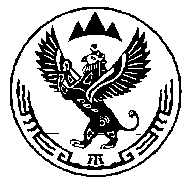 Россия ФедерациязыАлтай РеспубликаЧаргы-Оозы Jурттынмуниципал  тозомолининдепутаттарСоведи